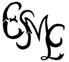 Assista ao Vídeo: O que é Caráter (por Mário Sergio Cortella) – link: https://www.youtube.com/watch?v=TxI9o7odHZoA história tem quase 8 anos. É a demonstração de justiça, cavalheirismo e gentileza do atleta espanhol Iván Fernández Anaya, que permitiu que o fundista queniano Abel Mutai vencesse uma prova de cross country (pelo país).Mutai havia se confundido com o local de chegada, e Ivan, que vinha em segundo, ao invés de vencê-la, conduziu o africano ao primeiro lugar.“Um vice que qualquer um se orgulharia de alcançar”.ATIVIDADES: 1. De acordo com o estudado até aqui, responda em seu caderno:  O que é Caráter? ________________________________________________________________________________________________________________________________________Como você vê a ação do Ivan Fernandes?   ____________________________________________________________________________________________________________________________________________________________       c.   Se fosse você, como você agiria?____________________________________________________________________________________________________________________________________________________________